GUÍA DE LENGUAJE¿Qué necesito saber?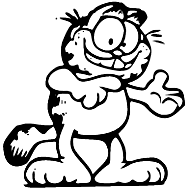 Entonces:  Reconocer es: Examinar con cuidado y atención.Entendemos que las letras forman el abecedario y las sílabas, son conjuntos de letras que forman palabras y cuando escribimos representamos letras, sílabas y palabras.¡Comencemos la clase!´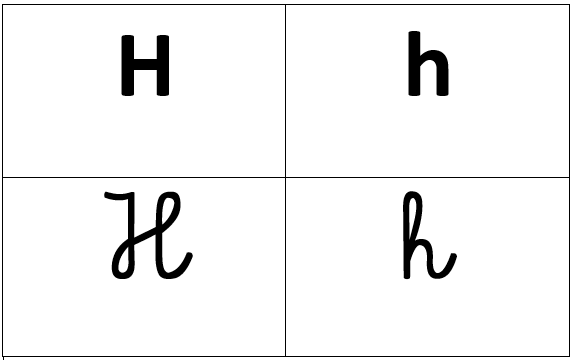 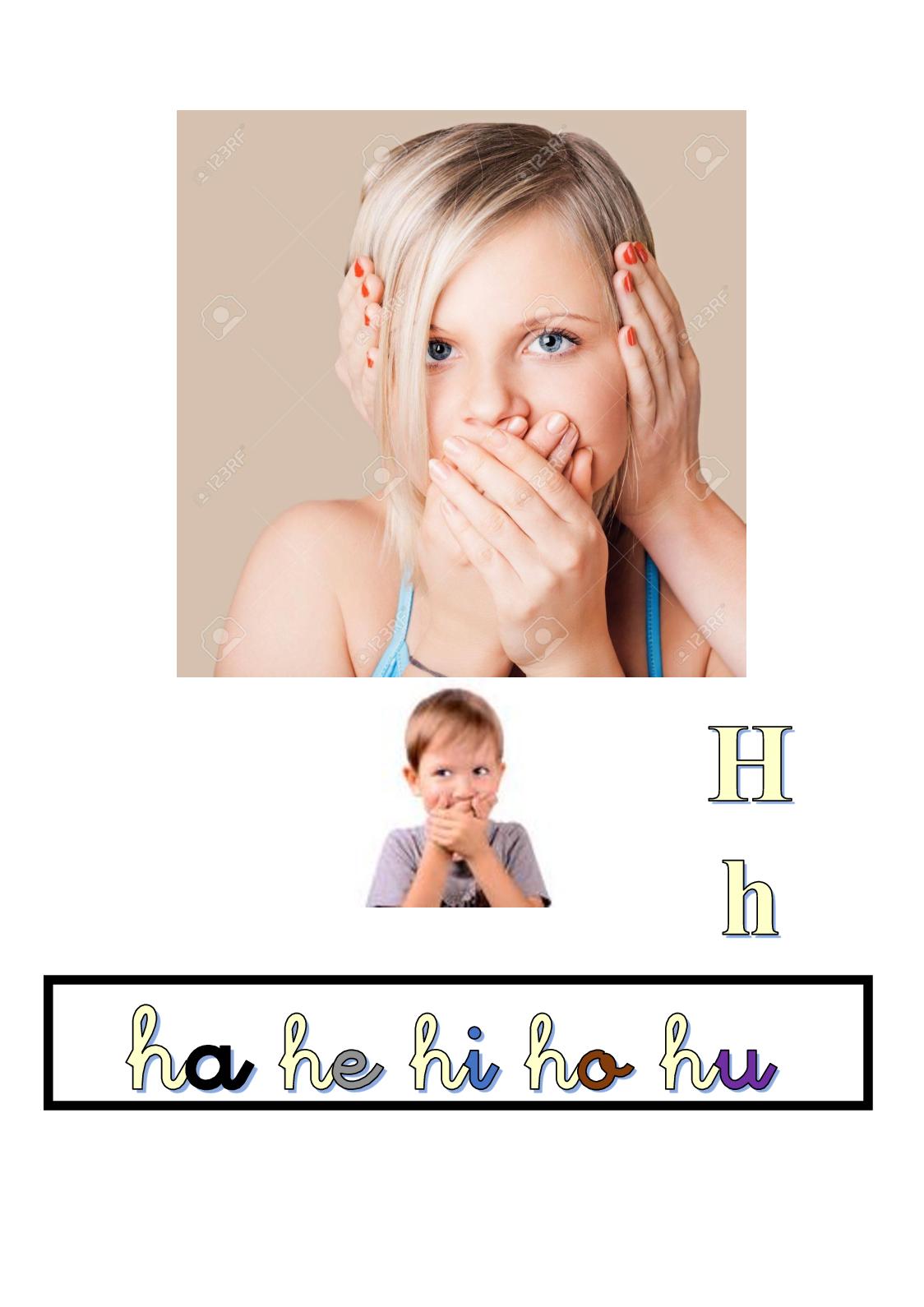 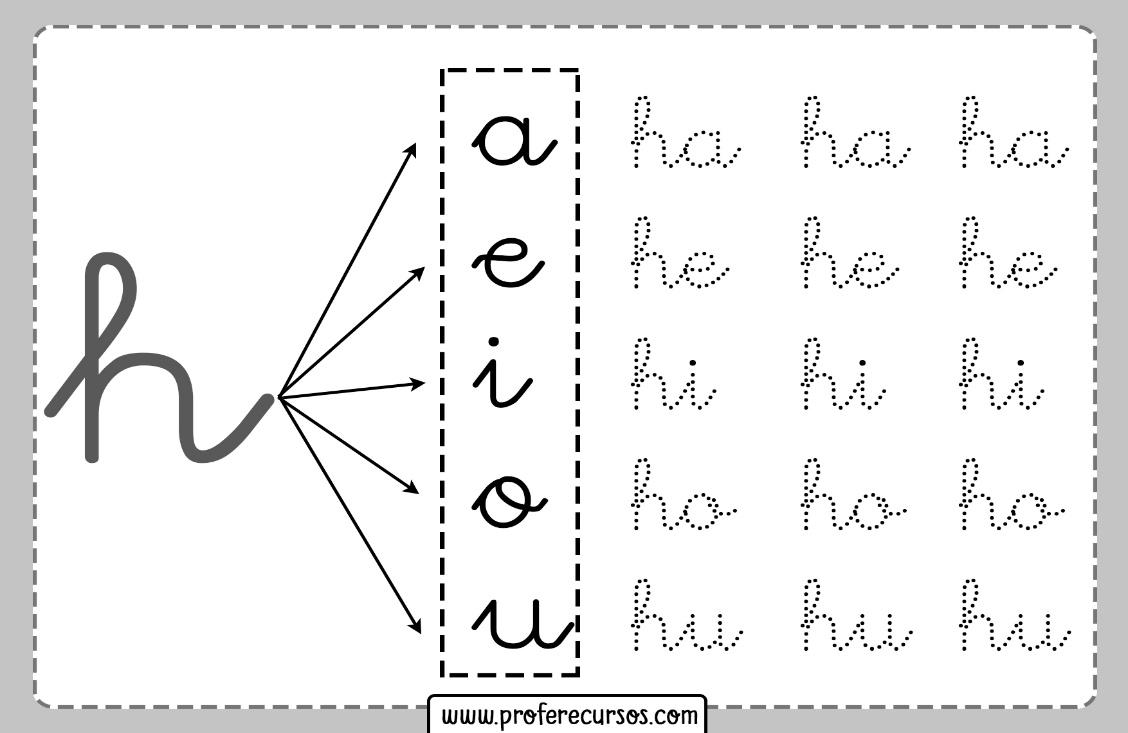 ¡Recuerda!La letra h es muy especial ya que no produce ningún sonido.¡A TRABAJAR!Escribe la fecha en tu cuaderno.Hoy es _____________________ de ___________ del año________________1-Observa las letras H mayúscula y minúsculas h y escríbela en tu cuaderno de lenguaje, en dos líneas como muestra el ejemplo.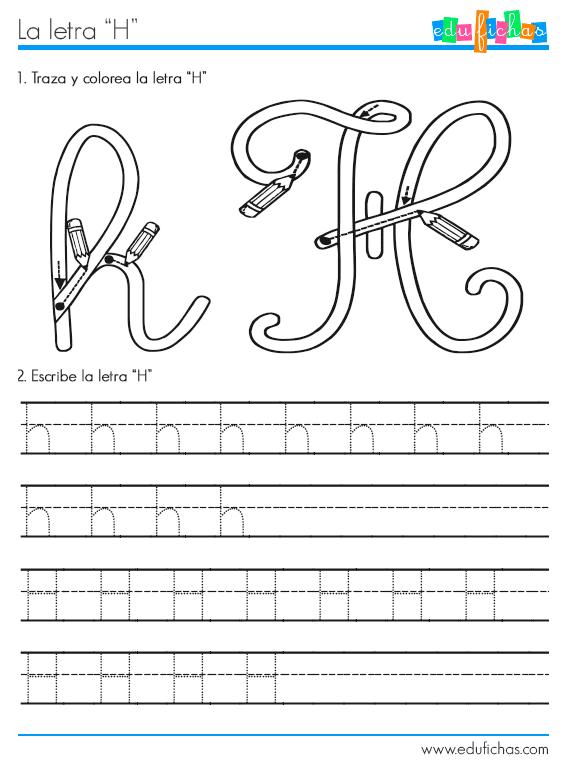 Completa con la silaba ha, he, hi, ho, hu que falta en cada palabra. Observa el Ejemplo: 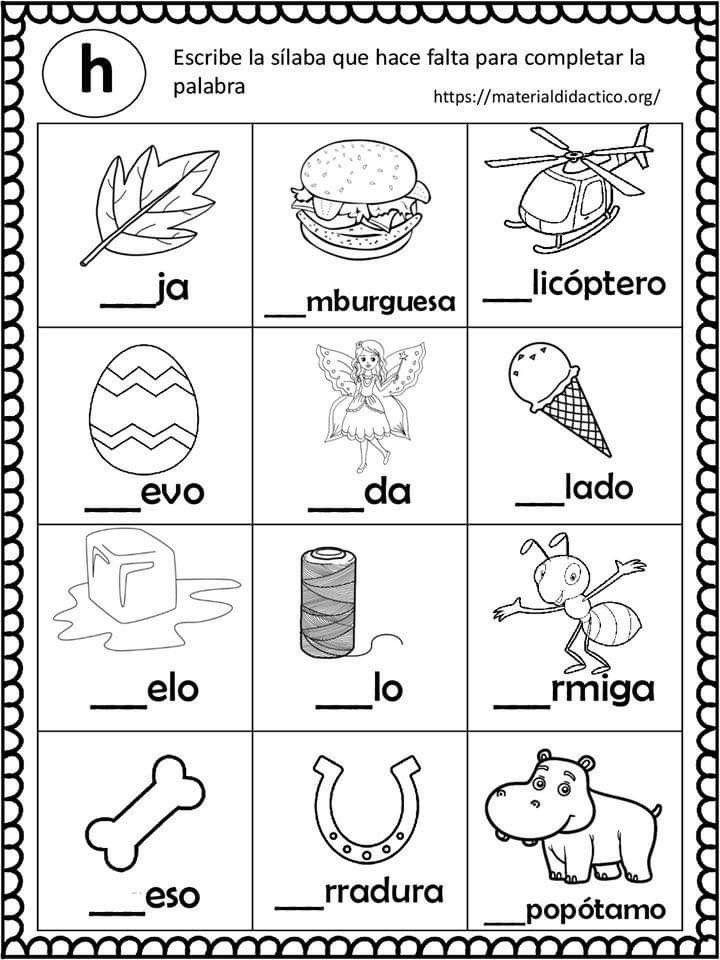 Completa la palabra que falta con h en cada imagen luego, escribela en cada linea 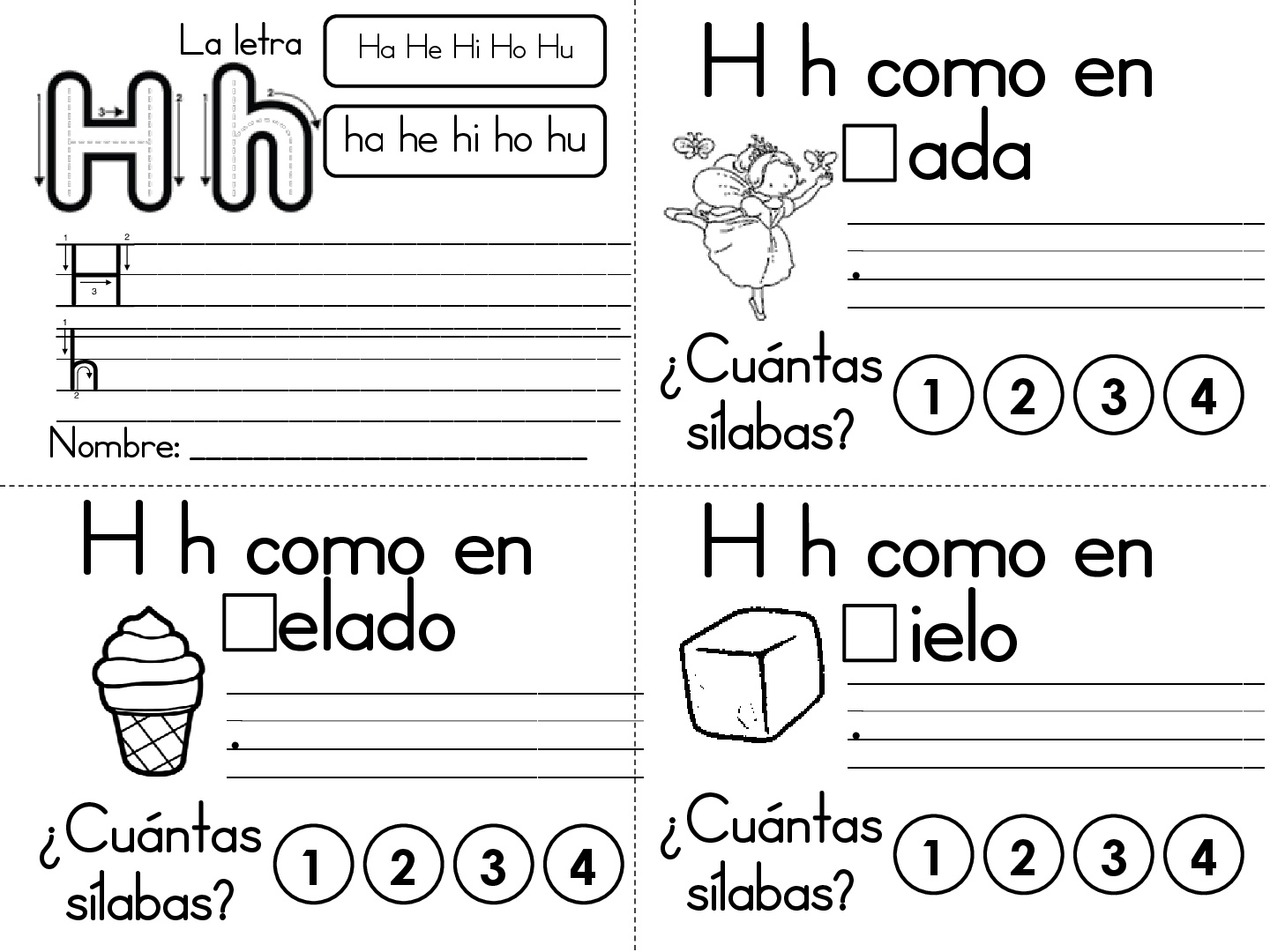 Recorta y pega 3 palabras que empiecen con la silaba H,h.Observa el ejemplo: 5.- Lee el siguiente texto con ayuda de un adulto y responde las preguntas.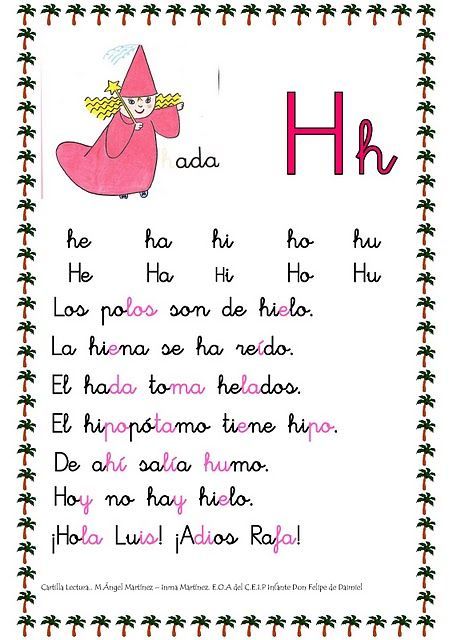 Para complementar trabajaremos todas las actividades del libro ¡Ya se leer! De color naranjo.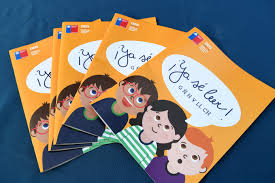 TICKET DE SALIDA clase Lenguaje semana 21NOMBRE: ___________________ FECHA: _____________ CURSO: 1ºResponde aquí el ticket de salida.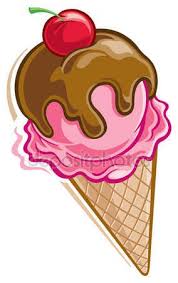 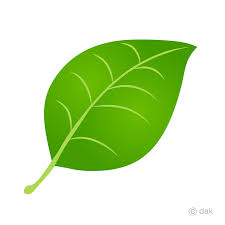 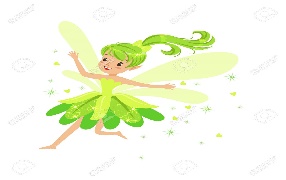 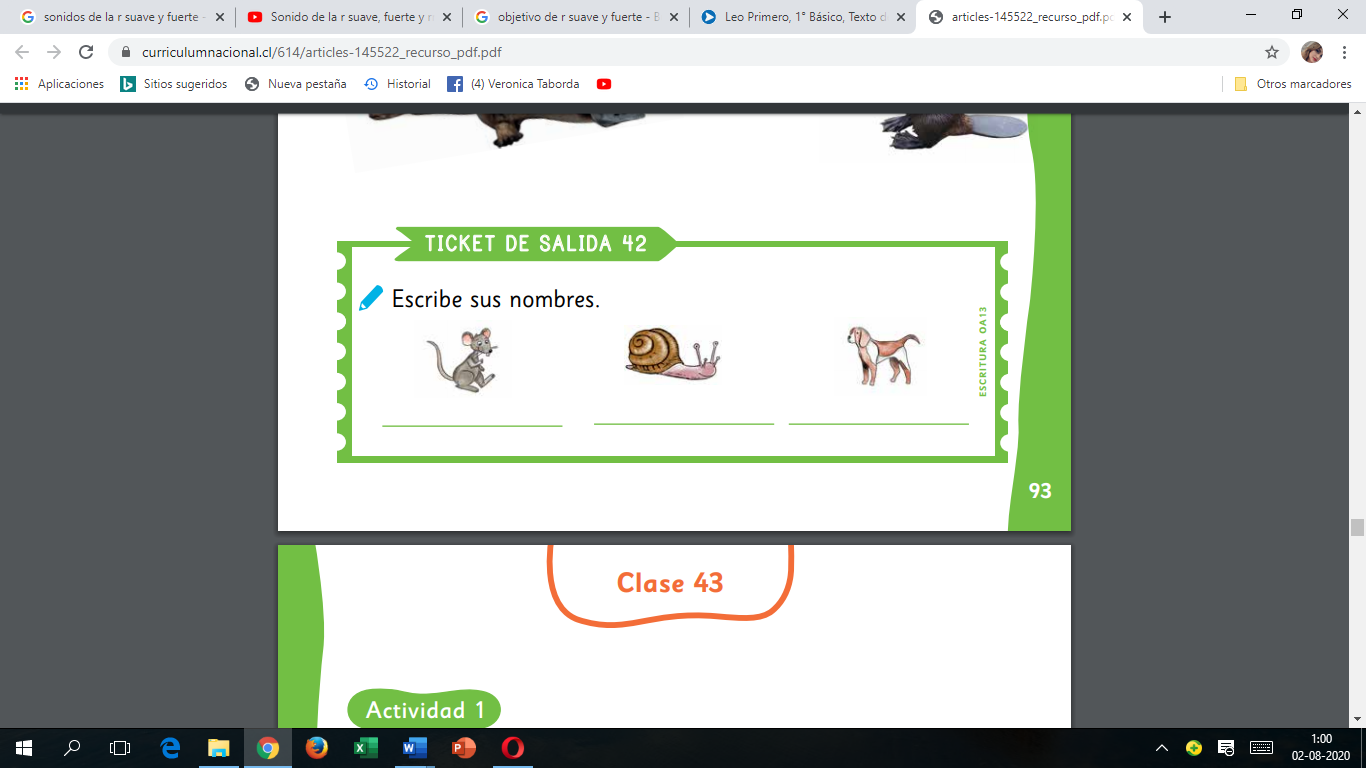 TOMA UNA FOTO DE LA ACTIVIDADES Y ENVIALO A TU PROFESORA   WhatsApp +5698414338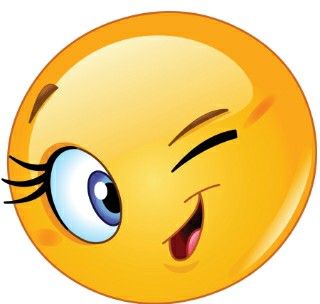 Nombre:Curso: 1°   Fecha: semana N°21¿QUÉ APRENDEREMOS?¿QUÉ APRENDEREMOS?¿QUÉ APRENDEREMOS?Objetivo (s): OA4-Leer palabras aisladas y en contexto, aplicando su conocimiento de la correspondencia letra sonido en diferentes combinaciones: sílaba directa, indirecta o compleja.Objetivo (s): OA4-Leer palabras aisladas y en contexto, aplicando su conocimiento de la correspondencia letra sonido en diferentes combinaciones: sílaba directa, indirecta o compleja.Objetivo (s): OA4-Leer palabras aisladas y en contexto, aplicando su conocimiento de la correspondencia letra sonido en diferentes combinaciones: sílaba directa, indirecta o compleja.Contenidos: 1.- fonema h2- Sílabas ha, he, hi, ho, hu (conciencia fonológica)3-Reconocimiento y escritura de la silabas y palabraContenidos: 1.- fonema h2- Sílabas ha, he, hi, ho, hu (conciencia fonológica)3-Reconocimiento y escritura de la silabas y palabraContenidos: 1.- fonema h2- Sílabas ha, he, hi, ho, hu (conciencia fonológica)3-Reconocimiento y escritura de la silabas y palabraObjetivo de la semana: Reconocer la letra h y sus sonidos silábicos, leyendo el fonema y realizando grafemas observando guía y trabajando en el cuaderno, complementando con video educativo.Objetivo de la semana: Reconocer la letra h y sus sonidos silábicos, leyendo el fonema y realizando grafemas observando guía y trabajando en el cuaderno, complementando con video educativo.Objetivo de la semana: Reconocer la letra h y sus sonidos silábicos, leyendo el fonema y realizando grafemas observando guía y trabajando en el cuaderno, complementando con video educativo.Habilidad: Reconocer.Habilidad: Reconocer.Habilidad: Reconocer.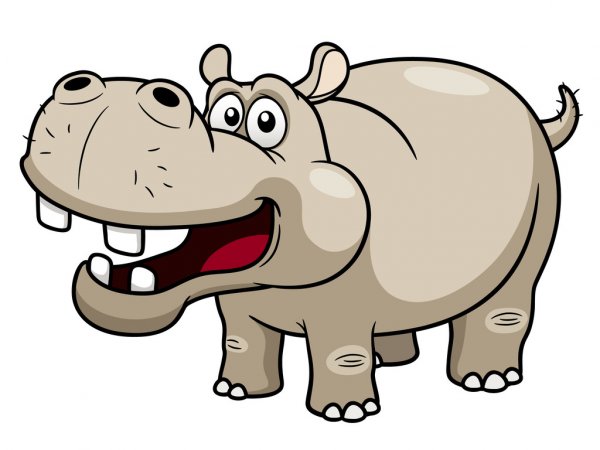 Los polos son de:De fuegoDe hieloDe agua ¿Qué toma el hada? Leche Bebida Helado ¿Qué tiene el hipopótamo?Fiebre HipoFrio 